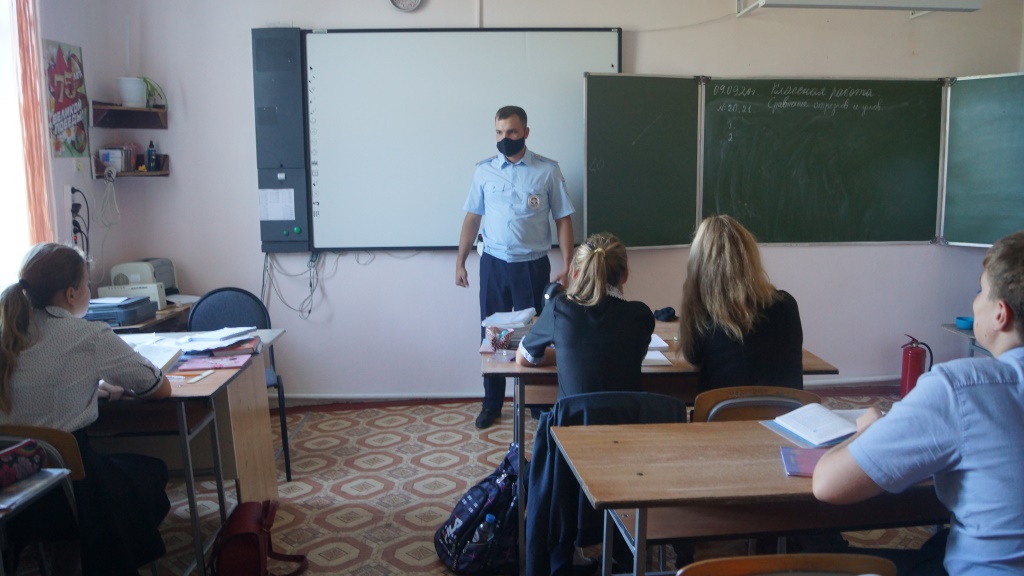 У ПДД нет каникул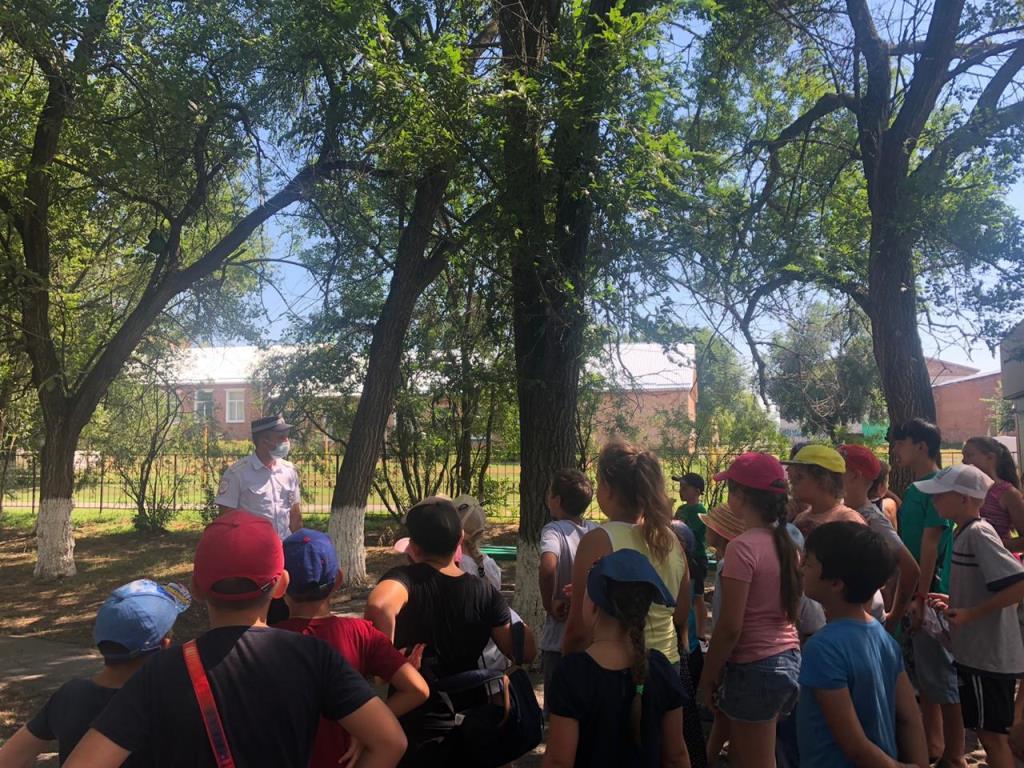 